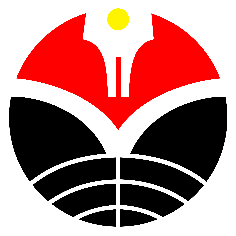 STANDARD RECIPESTANDARD RECIPESTANDARD RECIPESTANDARD RECIPEMENU CATEGORYHOT DESSERTHOT DESSERTHOT DESSERTMENUCHOCOLATE LAVA CAKE CHOCOLATE LAVA CAKE CHOCOLATE LAVA CAKE TOTAL PRODUCTION1 RECIPEREMARK: SERVES 5REMARK: SERVES 5NOITEM BASIC METHOD RECIPE RECIPE REMARK NOITEM BASIC METHOD UNIT QTYREMARK 1CHOCOLATEGR1882UNSALTED BUTTERGR1153EGG YOLKPCS2MERINGUE4EGG WHOLEPCS2MERINGUE5SALTGR26SUGARGR557FLOURTBSP2FINAL OF STEP METHODFINAL OF STEP METHODFINAL OF STEP METHODFINAL OF STEP METHODFINAL OF STEP METHODFINAL OF STEP METHODHEAT OVEN TO 2300CHEAT OVEN TO 2300CHEAT OVEN TO 2300CHEAT OVEN TO 2300CHEAT OVEN TO 2300CHEAT OVEN TO 2300CPREPARE THE RAMEKINS, WIPE WITH BUTTER AND THE TAP IN THE FLOUR INTO THE RAMEKINSPREPARE THE RAMEKINS, WIPE WITH BUTTER AND THE TAP IN THE FLOUR INTO THE RAMEKINSPREPARE THE RAMEKINS, WIPE WITH BUTTER AND THE TAP IN THE FLOUR INTO THE RAMEKINSPREPARE THE RAMEKINS, WIPE WITH BUTTER AND THE TAP IN THE FLOUR INTO THE RAMEKINSPREPARE THE RAMEKINS, WIPE WITH BUTTER AND THE TAP IN THE FLOUR INTO THE RAMEKINSPREPARE THE RAMEKINS, WIPE WITH BUTTER AND THE TAP IN THE FLOUR INTO THE RAMEKINSCOMBINE THE BUTTER AND CHOPPED CHOCOLATE IN A DOUBLE BOILER AND MELT OVER LOW HEAT, STIRRING UNTIL SMOOTH.COMBINE THE BUTTER AND CHOPPED CHOCOLATE IN A DOUBLE BOILER AND MELT OVER LOW HEAT, STIRRING UNTIL SMOOTH.COMBINE THE BUTTER AND CHOPPED CHOCOLATE IN A DOUBLE BOILER AND MELT OVER LOW HEAT, STIRRING UNTIL SMOOTH.COMBINE THE BUTTER AND CHOPPED CHOCOLATE IN A DOUBLE BOILER AND MELT OVER LOW HEAT, STIRRING UNTIL SMOOTH.COMBINE THE BUTTER AND CHOPPED CHOCOLATE IN A DOUBLE BOILER AND MELT OVER LOW HEAT, STIRRING UNTIL SMOOTH.COMBINE THE BUTTER AND CHOPPED CHOCOLATE IN A DOUBLE BOILER AND MELT OVER LOW HEAT, STIRRING UNTIL SMOOTH.IN A LARGE MIXING BOWL, COMBINE THE EGGS, EGG YOLKS, SUGAR, AND SALT. BEAT ON MEDIUM SPEED UNTIL THICK AND PALE YELLOW.IN A LARGE MIXING BOWL, COMBINE THE EGGS, EGG YOLKS, SUGAR, AND SALT. BEAT ON MEDIUM SPEED UNTIL THICK AND PALE YELLOW.IN A LARGE MIXING BOWL, COMBINE THE EGGS, EGG YOLKS, SUGAR, AND SALT. BEAT ON MEDIUM SPEED UNTIL THICK AND PALE YELLOW.IN A LARGE MIXING BOWL, COMBINE THE EGGS, EGG YOLKS, SUGAR, AND SALT. BEAT ON MEDIUM SPEED UNTIL THICK AND PALE YELLOW.IN A LARGE MIXING BOWL, COMBINE THE EGGS, EGG YOLKS, SUGAR, AND SALT. BEAT ON MEDIUM SPEED UNTIL THICK AND PALE YELLOW.IN A LARGE MIXING BOWL, COMBINE THE EGGS, EGG YOLKS, SUGAR, AND SALT. BEAT ON MEDIUM SPEED UNTIL THICK AND PALE YELLOW.ADD THE CHOCOLATE MIXTURE AND FLOUR INTO THE EGG MIXTURE.ADD THE CHOCOLATE MIXTURE AND FLOUR INTO THE EGG MIXTURE.ADD THE CHOCOLATE MIXTURE AND FLOUR INTO THE EGG MIXTURE.ADD THE CHOCOLATE MIXTURE AND FLOUR INTO THE EGG MIXTURE.ADD THE CHOCOLATE MIXTURE AND FLOUR INTO THE EGG MIXTURE.ADD THE CHOCOLATE MIXTURE AND FLOUR INTO THE EGG MIXTURE.FOLD TOGETHER THE MIXTURE UNTIL WELL COMBINED.FOLD TOGETHER THE MIXTURE UNTIL WELL COMBINED.FOLD TOGETHER THE MIXTURE UNTIL WELL COMBINED.FOLD TOGETHER THE MIXTURE UNTIL WELL COMBINED.FOLD TOGETHER THE MIXTURE UNTIL WELL COMBINED.FOLD TOGETHER THE MIXTURE UNTIL WELL COMBINED.TRANSFER THE BATTER INTO BUTTERED AND FLOURED RAMEKINS. BAKE FOR 6 TO 8 MINUTES OR UNTIL THE SIDES OF THE CAKES ARE FIRM SET, BUT THE CENTER IS JIGGLY. LET THE CAKES COOL IN THE RAMEKINS FOR 1 MINUTE.TRANSFER THE BATTER INTO BUTTERED AND FLOURED RAMEKINS. BAKE FOR 6 TO 8 MINUTES OR UNTIL THE SIDES OF THE CAKES ARE FIRM SET, BUT THE CENTER IS JIGGLY. LET THE CAKES COOL IN THE RAMEKINS FOR 1 MINUTE.TRANSFER THE BATTER INTO BUTTERED AND FLOURED RAMEKINS. BAKE FOR 6 TO 8 MINUTES OR UNTIL THE SIDES OF THE CAKES ARE FIRM SET, BUT THE CENTER IS JIGGLY. LET THE CAKES COOL IN THE RAMEKINS FOR 1 MINUTE.TRANSFER THE BATTER INTO BUTTERED AND FLOURED RAMEKINS. BAKE FOR 6 TO 8 MINUTES OR UNTIL THE SIDES OF THE CAKES ARE FIRM SET, BUT THE CENTER IS JIGGLY. LET THE CAKES COOL IN THE RAMEKINS FOR 1 MINUTE.TRANSFER THE BATTER INTO BUTTERED AND FLOURED RAMEKINS. BAKE FOR 6 TO 8 MINUTES OR UNTIL THE SIDES OF THE CAKES ARE FIRM SET, BUT THE CENTER IS JIGGLY. LET THE CAKES COOL IN THE RAMEKINS FOR 1 MINUTE.TRANSFER THE BATTER INTO BUTTERED AND FLOURED RAMEKINS. BAKE FOR 6 TO 8 MINUTES OR UNTIL THE SIDES OF THE CAKES ARE FIRM SET, BUT THE CENTER IS JIGGLY. LET THE CAKES COOL IN THE RAMEKINS FOR 1 MINUTE.PLACE A SMALL DESSERT PLATE OVER THE TOP OF EACH RAMEKIN AND CAREFULLY FLIP IT OVER, INVERTING THE CHOCOLATE LAVA CAKE ONTO THE PLATE. LET STAND FOR ABOUT 10 SECONDS, THEN REMOVE THE RAMEKIN TO UNMOLD THE CAKES.PLACE A SMALL DESSERT PLATE OVER THE TOP OF EACH RAMEKIN AND CAREFULLY FLIP IT OVER, INVERTING THE CHOCOLATE LAVA CAKE ONTO THE PLATE. LET STAND FOR ABOUT 10 SECONDS, THEN REMOVE THE RAMEKIN TO UNMOLD THE CAKES.PLACE A SMALL DESSERT PLATE OVER THE TOP OF EACH RAMEKIN AND CAREFULLY FLIP IT OVER, INVERTING THE CHOCOLATE LAVA CAKE ONTO THE PLATE. LET STAND FOR ABOUT 10 SECONDS, THEN REMOVE THE RAMEKIN TO UNMOLD THE CAKES.PLACE A SMALL DESSERT PLATE OVER THE TOP OF EACH RAMEKIN AND CAREFULLY FLIP IT OVER, INVERTING THE CHOCOLATE LAVA CAKE ONTO THE PLATE. LET STAND FOR ABOUT 10 SECONDS, THEN REMOVE THE RAMEKIN TO UNMOLD THE CAKES.PLACE A SMALL DESSERT PLATE OVER THE TOP OF EACH RAMEKIN AND CAREFULLY FLIP IT OVER, INVERTING THE CHOCOLATE LAVA CAKE ONTO THE PLATE. LET STAND FOR ABOUT 10 SECONDS, THEN REMOVE THE RAMEKIN TO UNMOLD THE CAKES.PLACE A SMALL DESSERT PLATE OVER THE TOP OF EACH RAMEKIN AND CAREFULLY FLIP IT OVER, INVERTING THE CHOCOLATE LAVA CAKE ONTO THE PLATE. LET STAND FOR ABOUT 10 SECONDS, THEN REMOVE THE RAMEKIN TO UNMOLD THE CAKES.SIFT POWDERED SUGAR ON TOP AND GARNISH WITH BERRIES, IF DESIRED.SIFT POWDERED SUGAR ON TOP AND GARNISH WITH BERRIES, IF DESIRED.SIFT POWDERED SUGAR ON TOP AND GARNISH WITH BERRIES, IF DESIRED.SIFT POWDERED SUGAR ON TOP AND GARNISH WITH BERRIES, IF DESIRED.SIFT POWDERED SUGAR ON TOP AND GARNISH WITH BERRIES, IF DESIRED.SIFT POWDERED SUGAR ON TOP AND GARNISH WITH BERRIES, IF DESIRED.SERVE IMMEDIATELY.SERVE IMMEDIATELY.SERVE IMMEDIATELY.SERVE IMMEDIATELY.SERVE IMMEDIATELY.SERVE IMMEDIATELY.